Załącznik 3…HISZPANIA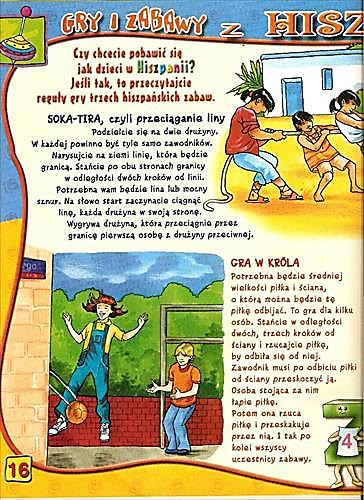 Tradycyjny strój….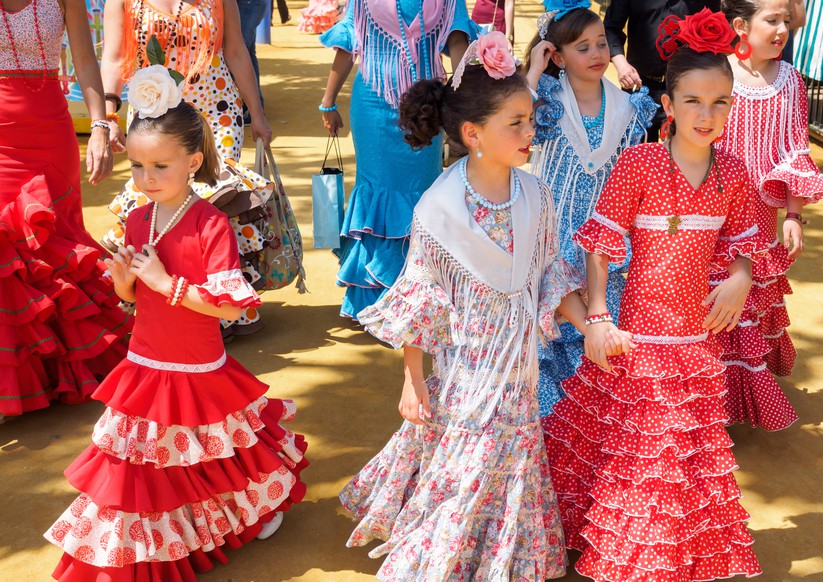 